   БОЙОРОК                                                             РАСПОРЯЖЕНИЕ09  январь2019й                               № 2                         09 января2019г.   С целью обеспечения контроля за целостностью передаваемых электронных документов с применением электронной подписи (ЭП) ПРИКАЗЫВАЮ:1. Назначить  владельцами ЭП главу сельского поселения Закирова Т.А. и начальника централизованной бухгалтерии Шаймухаметову О.С. 2. Хранить ключевые носители в помещениях, которые имеют прочные входные двери с установленными на них надежными замками. Допускается для хранения ЭП использовать металлический сейф. 3. Транспортирование ключевых носителей за пределы учреждения допускается только в случаях, связанных с производственной необходимостью. Транспортирование ключевых носителей должно осуществляться способом, исключающим их утрату, подмену или порчу.4. На технических средствах, оснащенных средствами ЭП, должно использоваться только лицензионное программное обеспечение фирм-производителей. Должны быть приняты меры по исключению несанкционированного доступа посторонних лиц в помещения, в которых установлены технические средства ЭП.5. Запрещается оставлять без контроля вычислительные средства, на которых эксплуатируется ЭП после ввода ключевой информации. При уходе пользователя с рабочего места должно использоваться автоматическое включение парольной заставки.6. Ни при каких обстоятельствах нельзя хранить ключи ЭП на жестких дисках АРМ7. Контроль за исполнением настоящего приказа возложить на начальника централизованной бухгалтерии Шаймухаметову О.С.Глава сельского поселения                                                 Т.А.ЗакировУТВЕРЖДЕН
                                                                      распоряжением №2
                                                                            от 09 января 2019 годаПереченьдолжностей сотрудников, которым предоставляется право подписания электронных документов квалифицированной электронной подписью.БАШҠОРТОСТАН  РЕСПУБЛИКАҺЫШАРАН  РАЙОНЫМУНИЦИПАЛЬ РАЙОНЫНЫҢ	БАЗГЫЯ АУЫЛ СОВЕТЫ	АУЫЛ БИЛӘМӘҺЕ ХӘКИМИӘТЕ452632,  Базгыя аулы, Үҙәк урам, 50                               тел.(34769) 2-42-35, e-mail:basgss@yandex.ru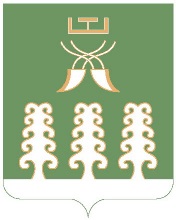 РЕСПУБЛИКА БАШКОРТОСТАНАДМИНИСТРАЦИЯ СЕЛЬСКОГО ПОСЕЛЕНИЯ БАЗГИЕВСКИЙ СЕЛЬСОВЕТМУНИЦИПАЛЬНОГО РАЙОНА ШАРАНСКИЙ РАЙОН452632, c. Базгиево, ул.Центральная, 50         тел.(34769) 2-42-35, e-mail:basgss@yandex.ru№№ п/пнаименование должностинаименование подписи1.Глава сельского поселенияРуководитель учреждения2.Начальник централизованной бухгалтерииГлавный бухгалтер3.Начальник централизованной бухгалтерииОперационист